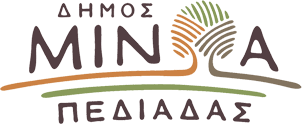 Αρκαλοχώρι, 05/ 05 /2022Προς: ΜΜΕΔΕΛΤΙΟ ΤΥΠΟΥΤσούτσουρας: Υπογράφηκε η σύμβαση για την ανάπλαση της κεντρικής οδού του παραθαλάσσιου οικισμού Ένα πολύ σημαντικό έργο συνολικού προϋπολογισμού 203.384,30€, μπαίνει άμεσα σε τροχιά υλοποίησης στο Δήμο Μινώα Πεδιάδας. Πρόκειται για την  ανάπλαση της κεντρικής οδού του οικισμού Τσούτσουρα, η οποία είναι παράλληλη με το παραλιακό μέτωπο. Ο Δήμαρχος Μινώα Πεδιάδας Μανώλης Φραγκάκης υπογράφοντας τη σχετική σύμβαση με τον εκπρόσωπο της αναδόχου εταιρείας δήλωσε:«Η ανάπλαση της κεντρικής οδού του παραθαλάσσιου οικισμού του Τσούτσουρα, η σύμβαση της οποίας υπογράφηκε, θα προσδώσει στην οδό ένα νέο χαρακτήρα, εξασφαλίζοντας την ελευθερία κίνησης των πεζών προς το παραλιακό μέτωπο και την ορθότερη οργάνωση της κυκλοφορίας των οχημάτων ενώ παράλληλα πρόκειται να την αναβαθμίσει αισθητικά με την τοποθέτηση αστικού εξοπλισμού. Χαιρόμαστε ιδιαιτέρως για τις αναγκαίες αυτές παρεμβάσεις, στο μοναδικό επίνειο του Δήμου Μινώα Πεδιάδας που αποτελεί αρκετά δημοφιλή προορισμό τόσο για τους δημότες μας όσο και για τους πολλούς επισκέπτες που δέχεται παραδοσιακά, ο εν λόγω τουριστικός προορισμός».Το χρονοδιάγραμμα υλοποίησης του έργου είναι οι 12 μήνες από την υπογραφή της σύμβασης.